Техническое задание на изготовление от 13.01.2016г.Бункер объемом 1,5 м3.1. Предмет заказа.Предметом заказа является бункер.- Объем – 1,5 м3.- Бункер требуется оснастить выгрузным шнеком.- Сырье – мясокостная смесь с зерновым наполнителем.2. Примерный внешний вид.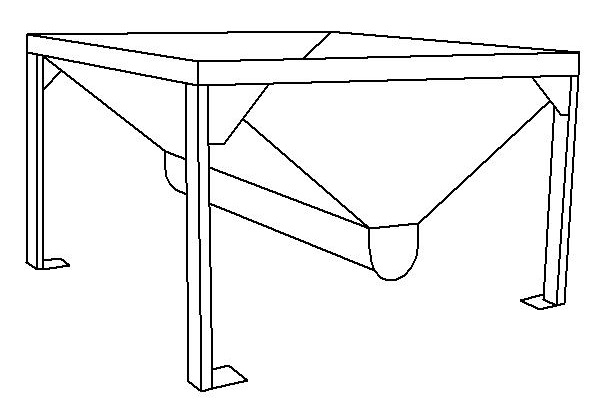 Рис. 13. Количество.     Количество - 1 (один).Потребность в таких и подобных бункерах постоянная – до 50 шт. в год.4. Технические требования.Используемое электрооборудование должно быть изготовлено не ранее 2014г. выпуска.Конструкция бункера должна предусматривать вертикальную выгрузку сырья на расстоянии 500 мм от поверхности пола (см. рис.2).- Окраска оборудования: - основной цвет Ral 4006;    			        - дополнительный Ral 9006.- Внутренняя поверхность бункера – окраска или грунтовка в заданный цвет.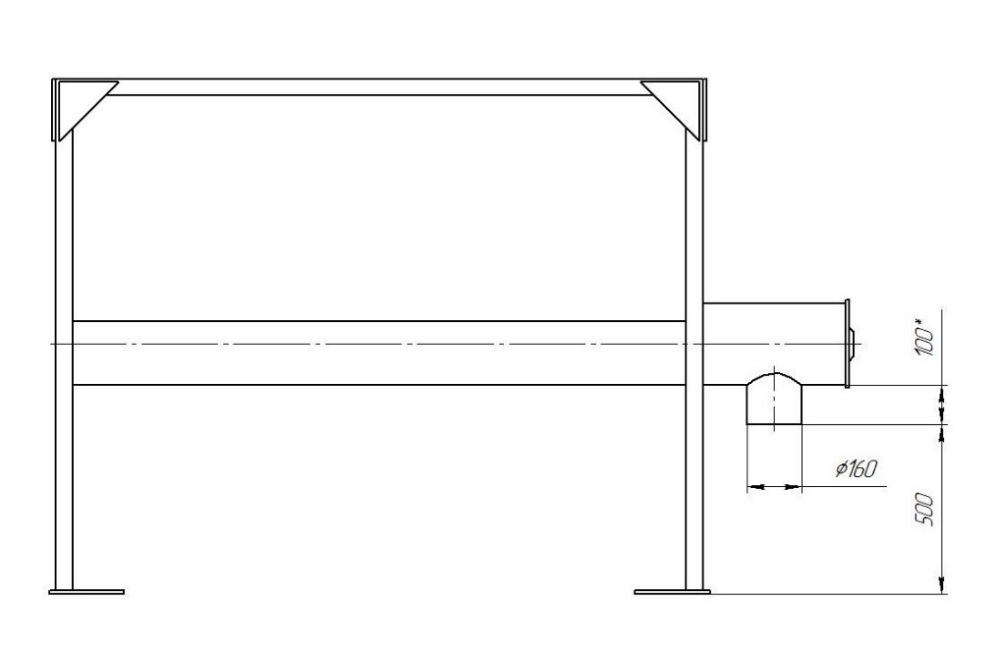 Рис. 25. Порядок приемки.Приемка изделия происходит на складе Заказчика.6. Коммерческие условия, которые необходимо указать в предложении и на основании которых принимается решение:- Цена- Срок изготовления- Условия платежа (желательна оплата после поставки)7.Дополнительные условия, влияющие на принятие решения:              - Полнота выполнения условий технического задания              - Возможность доставки изделия до склада Заказчика за счет Исполнителя.